Swat Away: Let’s Get to Work!  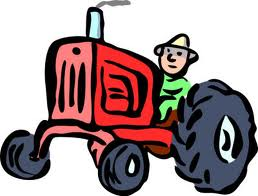 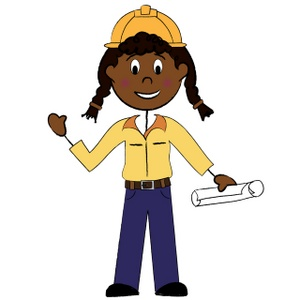 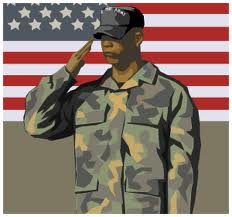 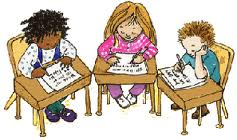 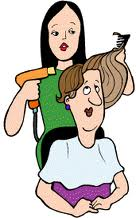 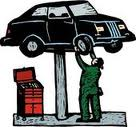 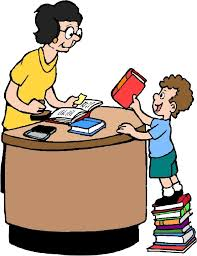 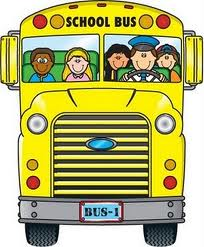 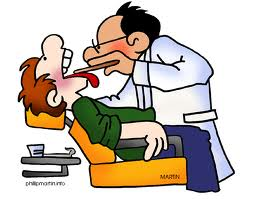 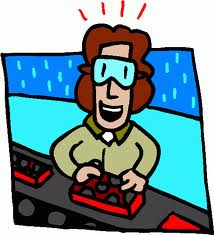 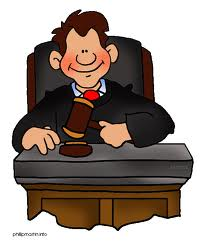 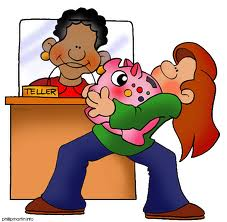 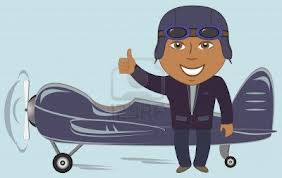 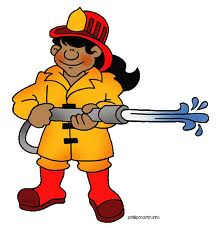 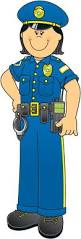 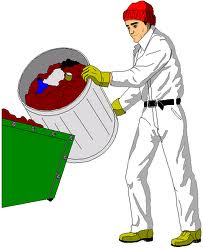 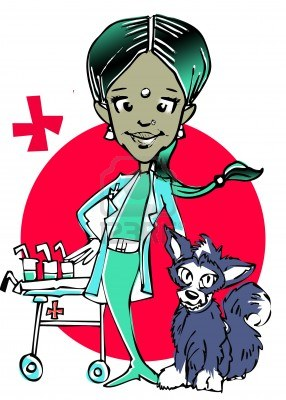 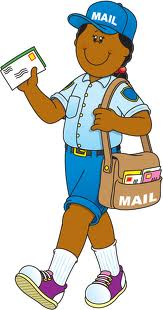 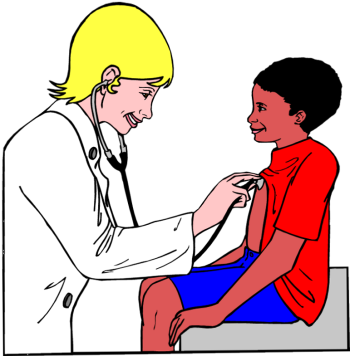 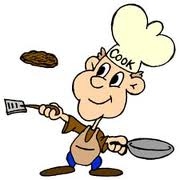 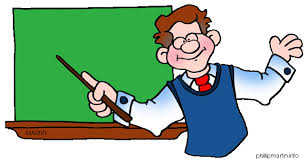 